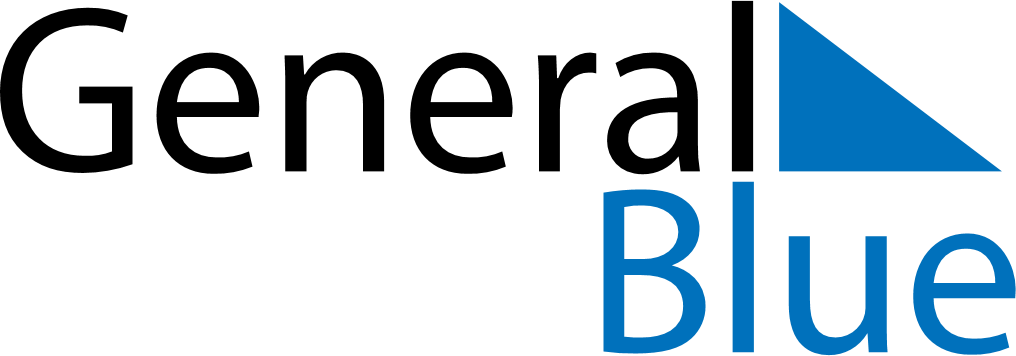 June 2023June 2023June 2023June 2023RussiaRussiaRussiaSundayMondayTuesdayWednesdayThursdayFridayFridaySaturday12234567899101112131415161617Russia Day181920212223232425262728293030